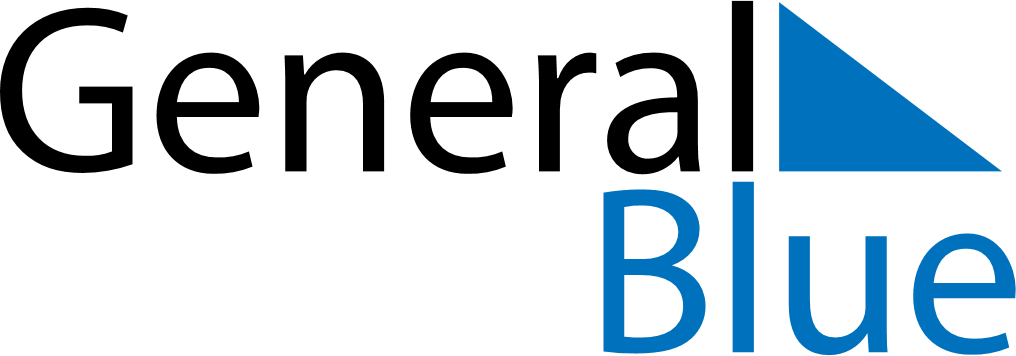 June 2018June 2018June 2018ChinaChinaMONTUEWEDTHUFRISATSUN123Children’s Day456789101112131415161718192021222324Dragon Boat Festival252627282930